Publicado en Barcelona el 08/01/2019 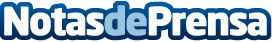 Gama Clásica explica su experiencia empresarial en la Escuela Universitaria MediterraniGama Clásica ofreció una clase magistral sobre emprendimiento a los alumnos del Grado en Marketing de la Escuela Universitaria Mediterrani de BarcelonaDatos de contacto:e-deon.netComunicación · Diseño · Marketing931929647Nota de prensa publicada en: https://www.notasdeprensa.es/gama-clasica-explica-su-experiencia Categorias: Finanzas Automovilismo Marketing Cataluña Emprendedores Consumo Industria Automotriz http://www.notasdeprensa.es